 INTRO EAST 	              APRIL 2017 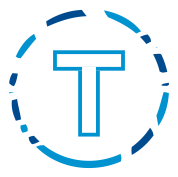  INTRO EAST 			MAY 2017  INTRO EAST 			JUNE 2017 SUNDAYMONDAYTUESDAYWEDNESDAYTHURSDAYFRIDAYSATURDAY123JUNIOR  6:00-6:15pm (DL)6:15-7:15pm RIVSENIOR  7:00-7:15pm (DL)7:15-8:15pm RIV45JUNIOR  6:00-6:15pm (DL)6:15-7:15pm RIVSENIOR  7:00-7:15pm (DL)7:15-8:15pm RIV678910JUNIOR  6:00-6:15pm (DL)6:15-7:15pm RIVSENIOR  7:00-7:15pm (DL)7:15-8:15pm RIV1112JUNIOR  6:00-6:15pm (DL)6:15-7:15pm RIVSENIOR  7:00-7:15pm (DL)7:15-8:15pm RIV1314151617EASTER MONDAYOFF 1819JUNIOR  6:00-6:15pm (DL)6:15-7:15pm RIVSENIOR  7:00-7:15pm (DL)7:15-8:15pm RIV2021222324JUNIOR  6:00-6:15pm (DL)6:15-7:15pm RIVSENIOR  7:00-7:15pm (DL)7:15-8:15pm RIV2526JUNIOR  6:00-6:15pm (DL)6:15-7:15pm RIVSENIOR  7:00-7:15pm (DL)7:15-8:15pm RIV27282930SUNDAYMONDAYTUESDAYWEDNESDAYTHURSDAYFRIDAYSATURDAY1JUNIOR  6:00-6:15pm (DL)6:15-7:15pm RIVSENIOR  7:00-7:15pm (DL)7:15-8:15pm RIV23JUNIOR  6:00-6:15pm (DL)6:15-7:15pm RIVSENIOR  7:00-7:15pm (DL)7:15-8:15pm RIV45678JUNIOR  6:00-6:15pm (DL)6:15-7:15pm RIVSENIOR  7:00-7:15pm (DL)7:15-8:15pm RIV910JUNIOR  6:00-6:15pm (DL)6:15-7:15pm RIVSENIOR  7:00-7:15pm (DL)7:15-8:15pm RIV111213TOP CUP / JACK MCCORMICK14TOP CUP / JACK MCCORMICK15JUNIOR  6:00-6:15pm (DL)6:15-7:15pm RIVSENIOR  7:00-7:15pm (DL)7:15-8:15pm RIV1617JUNIOR  6:00-6:15pm (DL)6:15-7:15pm RIVSENIOR  7:00-7:15pm (DL)7:15-8:15pm RIV1819202122VICTORIA DAYOFF2324JUNIOR  6:00-6:15pm (DL)6:15-7:15pm RIVSENIOR  7:00-7:15pm (DL)7:15-8:15pm RIV252627TRI STAR28TSC BBQ29JUNIOR  6:00-6:15pm (DL)6:15-7:15pm RIVSENIOR  7:00-7:15pm (DL)7:15-8:15pm RIV3031JUNIOR  6:00-6:15pm (DL)6:15-7:15pm RIVSENIOR  7:00-7:15pm (DL)7:15-8:15pm RIVSUNDAYMONDAYTUESDAYWEDNESDAYTHURSDAYFRIDAYSATURDAY12345JUNIOR  6:00-6:15pm (DL)6:15-7:15pm RIVSENIOR  7:00-7:15pm (DL)7:15-8:15pm RIV 67JUNIOR  6:00-6:15pm (DL)6:15-7:15pm RIVSENIOR  7:00-7:15pm (DL)7:15-8:15pm RIV8910